Целую неделю работали на стройке два подъёмных крана. А когда настал выходной день, решили они поехать за город — за высокий холм, за голубую речку, за зелёную поляну — отдохнуть.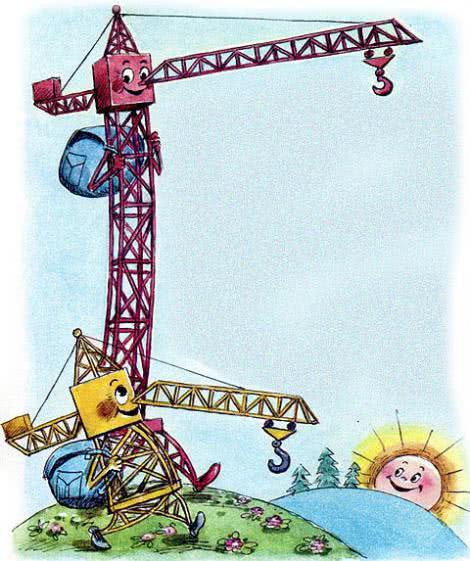 И только расположились подъёмные краны на мягкой траве среди душистых цветов, как притопал на поляну маленький медвежонок и жалобно попросил:— Я уронил в речку моё ведёрко. Пожалуйста, достаньте мне его!— Ты же видишь, я отдыхаю, — сказал один подъёмный кран.А другой ответил:— Ну что ж, ведёрко достать — не стены ставить.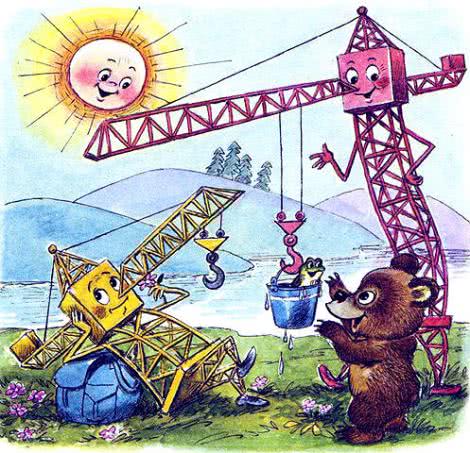 Поднял подъёмный кран ведёрко, отдал медвежонку и подумал: «Теперь и отдохнуть можно». Да не тут-то было.Прискакал на полянку зелёный лягушонок:— Уважаемые подъёмные краны, пожалуйста, прошу вас, спасите моего братца! Он прыгал, прыгал — и запрыгнул на деревце. А слезть не может.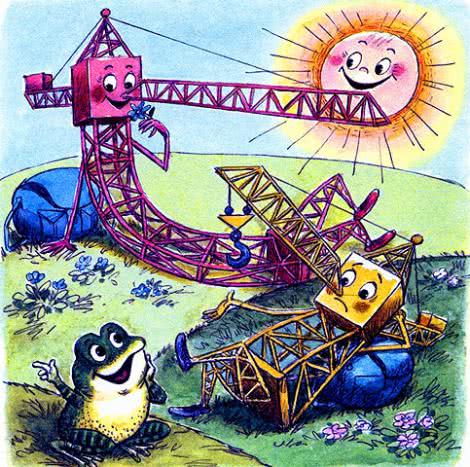 — Но я ведь отдыхаю! — ответил лягушонку один кран.А другой сказал:— Ну что ж, лягушонка спасти — не груз нести.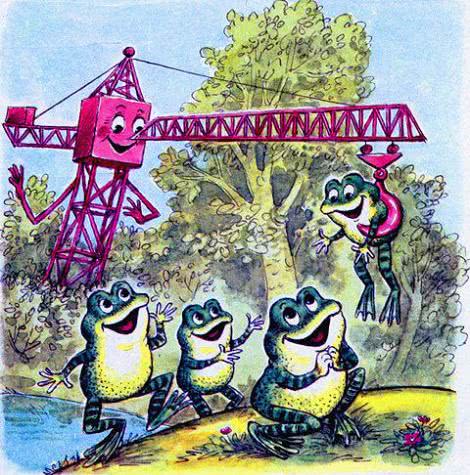 И снял с дерева озорного лягушонка.— Бре-ке-ке-ке! Ква-ква! Какой добрый подъёмный кран! — заквакали благодарные лягушата и пустились наперегонки к болотцу.— Так ты никогда не отдохнёшь! — заскрипел один подъёмный кран.— Отдохну! — весело ответил другой и положил свою длинную стрелу на сосновую ветку.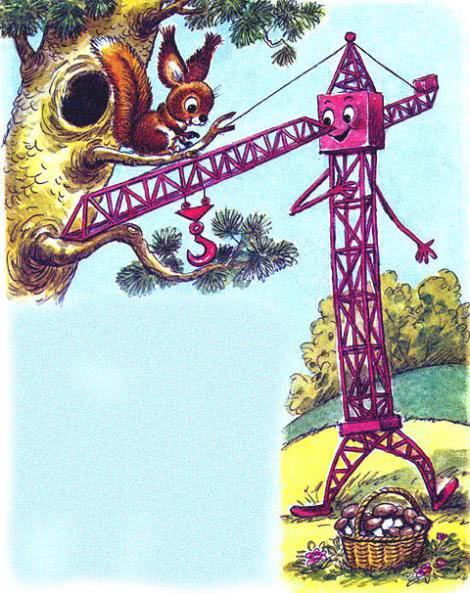 — Ах! — воскликнула рыжая белочка — хозяйка сосны. — Как хорошо, что вы ко мне заглянули! Целое лето я собирала на зиму грибы. А поднять в дупло корзину не могу. Пожалуйста, помогите мне!— Ну что же, — с готовностью ответил подъёмный кран. — Корзину поднять — не вагон разгружать.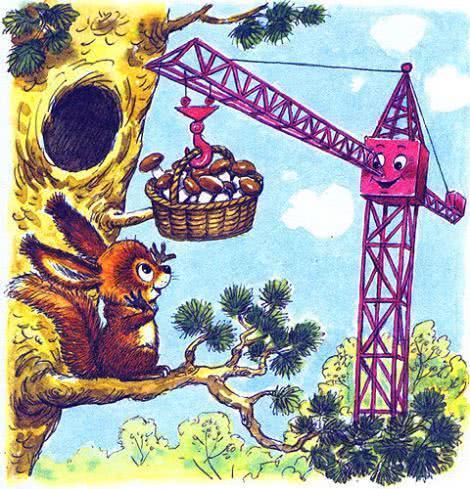 Поднял кран корзинку с грибами и поставил прямо в белочкино дупло.— Спасибо! Большое спасибо, милый подъёмный кран! Вы мне так помогли!— Ну что вы! — смущённо ответил подъёмный кран. — Это такие пустяки!Теперь подъёмный кран мог и отдохнуть. Да только пора было собираться в обратный путь, домой. Наступил вечер.Провожать подъёмные краны пришли зелёные лягушата, маленький медвежонок и рыжая белочка.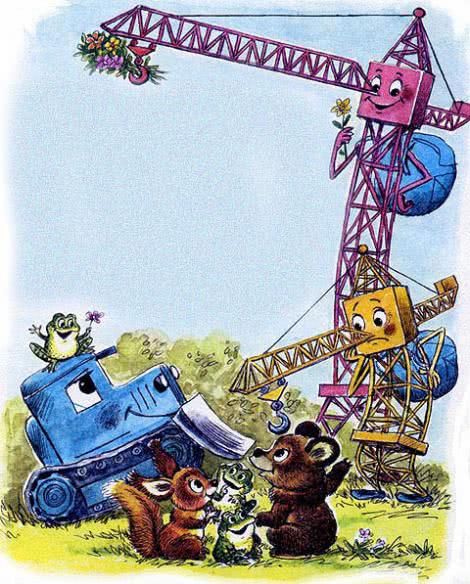 Стрелу подъёмного крана украшал букет ярких полевых цветов — подарок лесных зверушек.— Ну как вы отдохнули? — спросил у подъёмных кранов их друг — бульдозер.— Я, — ответил один подъёмный кран, — весь день сидел на травке, ничего не делал, но почему-то очень устал. Спина болит, всё скрипит.— А я отдохнул прекрасно! — сказал другой. И дал понюхать бульдозеру полевые цветы.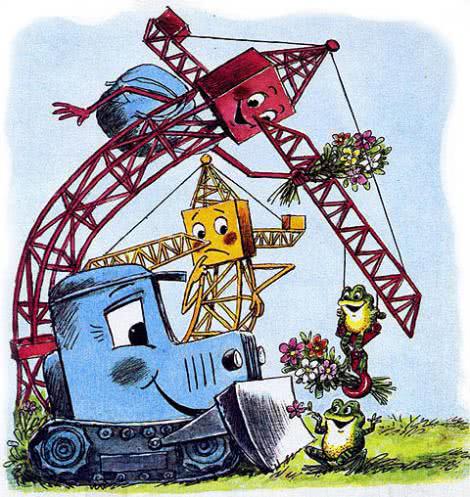 — А я и не знал, что ты любишь цветы! — улыбнулся бульдозер.— А я и сам не знал! — воскликнул добрый кран и рассмеялся.